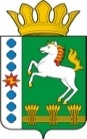 КОНТРОЛЬНО-СЧЕТНЫЙ ОРГАН ШАРЫПОВСКОГО МУНИЦИПАЛЬНОГО ОКРУГАКрасноярского краяЗаключениена проект Постановления администрации Шарыповского муниципального округа «Об утверждении муниципальной программы «Развитие культуры»15 июня  2021 год 	                                                			              № 24Настоящее экспертное заключение подготовлено Контрольно – счетным органом Шарыповского муниципального округа Красноярского края на основании ст. 157 Бюджетного  кодекса Российской Федерации, ст. 9 Федерального закона от 07.02.2011 № 6-ФЗ «Об общих принципах организации и деятельности контрольно – счетных органов субъектов Российской Федерации и муниципальных образований», ст. 15 Решения Шарыповского окружного Совета депутатов от 14.12.2021 № 5-32р «Об утверждении Положения о Контрольно – счетном органе Шарыповского муниципального округа Красноярского края» и в соответствии со стандартом организации деятельности Контрольно-счетного органа Шарыповского муниципального округа Красноярского края СОД 2 «Организация, проведение и оформление результатов финансово-экономической экспертизы проектов Решений Шарыповского окружного Совета депутатов и нормативно-правовых актов по бюджетно-финансовым вопросам и вопросам использования муниципального имущества и проектов муниципальных программ» утвержденного приказом Контрольно-счетного органа Шарыповского муниципального округа Красноярского края от 25.01.2021 № 03.Представленный на экспертизу проект Постановления администрации Шарыповского муниципального округа «Об утверждении муниципальной программы Шарыповского муниципального округа «Развитие культуры» направлен в Контрольно – счетный орган Шарыповского муниципального округа Красноярского края  15 июня 2021 года. Разработчиком данного проекта муниципальной программы является муниципальное казенное учреждение «Управление культуры  и муниципального архива» Шарыповского округа.Основанием для разработки муниципальной программы является:- статья 179 Бюджетного кодекса Российской Федерации;- постановление администрации Шарыповского муниципального округа от 13.04.2021 № 288-п «Об утверждении Порядка принятия решений о разработке муниципальных программ Шарыповского муниципального округа, их формирования и реализации»;- распоряжение администрации Шарыповского района от 14.09.2020 № 291-р «Об утверждении перечня муниципальных программ Шарыповского муниципального округа».Исполнитель муниципальной программы муниципальное казенное учреждение «Управление культуры  и муниципального архива» Шарыповского округа.Соисполнитель муниципальной программы отсутствуют.Согласно постановления администрации Шарыповского муниципального округа от 13.04.2021 № 288-п «Об утверждении Порядка принятия решений о разработке муниципальных программ Шарыповского муниципального округа, их формирования и реализации» проектом Постановления администрации Шарыповского муниципального округа «Об утверждении муниципальной программы Шарыповского муниципального округа «Развитие культуры» постановляют:-  пунктом 2 проекта признать утратившими силу Постановление администрации Шарыповского района о 30.10.2013 № 843-п «Об утверждении муниципальной программы Шарыповоского района «Управление культуры Шарыповоского района» в редакции за период с 2013 года по 31 декабря 2020 года. Подпрограммами муниципальной программы являются:- подпрограмма 1 «Сохранение культурного наследия»;- подпрограмма 2 «Поддержка народного творчества»;- подпрограмма 3 «Развитие архивного дела»;- подпрограмма 4 «Обеспечение реализации муниципальной программы и прочие мероприятия».Цель муниципальной программы - создание условий для развития и реализации стратегической роли культуры как фактора формирования духовно-нравственной, творческой, гармонично развитой личности.Мероприятие проведено 15 июня  2021 года.В ходе подготовки заключения Контрольно – счетным органом Шарыповского муниципального округа Красноярского края были проанализированы следующие материалы:- проект Постановления администрации Шарыповского муниципального округа «Об утверждении муниципальной программы Шарыповского муниципального округа «Развитие культуры»;-  паспорт муниципальной программы Шарыповского муниципального округа «Развитие культуры».Рассмотрев представленные материалы к проекту Постановления муниципальной программы Шарыповского муниципального округа «Развитие культуры»  установлено следующее:В соответствии с проектом паспорта Программы происходит изменение по строке (пункту) «Ресурсное обеспечение муниципальной программы».После внесения изменений строка  будет читаться:Увеличение бюджетных ассигнований по муниципальной программе в сумме 8 054 276,00 руб. (3,40%), в том числе:увеличение за счет федерального бюджета в сумме 3 713 264,73 руб. (100,00%), из них: - 2021 год в сумме 2 249 998,69 руб. (100,00%);- 2022 год в сумме 482 296,64 руб. (100,00%);- 2023 год в сумме 980 969,40 руб. (100,00%).увеличение за счет средств краевого бюджета в сумме 1 347 676,27 руб. (97,62%), из них: - 2021 год в сумме 750 001,31 руб. (162,97%);- 2022 год в сумме 196 995,36 руб. (42,81%);- 2023 год в сумме 400 679,60 руб. (87,07%);увеличение за счет средств бюджета округа в сумме  руб. 2 875 335,00 (1,23%), из них:- 2021 год в сумме 3 075 323,00 руб. (3,95%);- уменьшение в 2022 году в сумме 99 994,00 руб. (0,13%);- уменьшение в 2023 году в сумме 99 994,00 руб. (0,13%);увеличение за счет внебюджетных источников в сумме 118 000,00 руб. (14,23%), из них: - 2021 год в сумме 118 000,00 руб. (42,68%).Вносятся изменения в подпрограмму «Сохранение культурного наследия» по строке (пункту) «Объемы и источники финансирования подпрограммы». После внесения изменений строка будет читаться:Увеличение бюджетных ассигнований по подпрограмме «Сохранение культурного наследия» за счет средств бюджета округа в 2021 году в сумме 837 000,00 руб. (1,58%), по мероприятию 2.1.1 «Обеспечение деятельности  (оказание услуг) подведомственных учреждений» на частичную компенсацию расходов на повышение оплаты труда работникам МБУК «МБ» ШМО.Вносятся изменения в подпрограмму «Поддержка народного творчества» по строке (пункту) «Объемы и источники финансирования подпрограммы». После внесения изменений строка будет читаться:Увеличение бюджетных ассигнований по подпрограмме «Поддержка народного творчества» в сумме 7 531 041,00 руб. (4,89%), в том числе:увеличение за счет федерального бюджета в сумме 3 713 264,73 руб. (100,00%), на новое мероприятие 1.3.5 «Обеспечение развития и укрепление материально-технической базы домов культуры в населенных пунктах с числом жителей до 50 тысяч человек» на приобретение светового, музыкального оборудования, сценических костюмов и одежды сцены, из них: - 2021 год в сумме 2 249 998,69 руб. (100,00%);- 2022 год в сумме 482 296,64 руб. (100,00%);- 2023 год в сумме 980 969,40 руб. (100,00%);увеличение за счет средств краевого бюджета в сумме 1 347 676,27 руб. (100,00%), на новое мероприятие 1.3.5 «Обеспечение развития и укрепление материально-технической базы домов культуры в населенных пунктах с числом жителей до 50 тысяч человек» на приобретение светового, музыкального оборудования, сценических костюмов и одежды сцены, из них: - 2021 год в сумме 750 001,31 руб. (100,00%);- 2022 год в сумме 196 995,36 руб. (100,00%);- 2023 год в сумме 400 679,60 руб. (100,00%);увеличение за счет средств бюджета округа в сумме 2 352 100,00 руб. (1,53%), в том числе:- 2021 год в сумме 2 352 100,00 руб. (4,64%), в том числе по мероприятию 1.1.1. «Обеспечение деятельности  (оказание услуг) подведомственных учреждений» в сумме 1 418 900,00 руб. на частичную компенсацию расходов на повышение оплаты труда работникам МБУК «ЦКС» ШМО и по мероприятию 2.1. «Проведение культурно-массовых мероприятий на территории Шарыповского муниципального округа в 2021 году» в сумме 928 200,00 руб., из них: в сумме 476 200,00 руб. на проведение торжественного мероприятия приуроченного к празднованию юбилея Шарыповского района на приобретение сувенирной продукции, в сумме 457 000,00 руб. на расходы, связанные с проведением мероприятия «Фестиваль национальных культур «Каратаг у большой воды»».увеличение за счет внебюджетных источников в сумме 118 000,00 руб. (14,38%) по мероприятию 1.2. «Обеспечение  деятельности (оказание услуг) подведомственных учреждений за счет внебюджетных источников», из них: в сумме 88 000,00 руб. на приобретение подарочной и сувенирной продукции для МБУК «ЦКС» Шарыповского района, в сумме 30 000,00 руб. на приобретение подарков ветеранам, вдовам, труженикам тыла к празднованию Дня Победы.       Перераспределение бюджетных ассигнований за счет средств бюджета округа в сумме 284 716,00 руб., в том числе:- с мероприятия 1.1.1. «Обеспечение деятельности  (оказание услуг) подведомственных учреждений» в сумме 269 716,00 руб. на мероприятие 1.3.5 «Обеспечение развития и укрепление материально-технической базы домов культуры в населенных пунктах с числом жителей до 50 тысяч человек», в том числе по годам: в 2021 году в сумме 157 900,00 руб., в 2022 году в сумме 39 096,00 руб., в 2023 году в сумме 72 720,00 руб.;- с мероприятия 2.1. «Проведение культурно-массовых мероприятий на территории Шарыповского муниципального округа в 2021 году» в сумме 15 000,00 руб. на новое мероприятие 2.4. «Организация волонтерского сопровождения событийных мероприятий на набережной «Паруса мечты» на территории с. Парная» ежегодно  в сумме 5 000,00 руб.Вносятся изменения в подпрограмму «Развитие архивного дела» по строке (пункту) «Объемы и источники финансирования подпрограммы». После внесения изменений строка будет читаться:Уменьшение бюджетных ассигнований по подпрограмме «Развитие архивного дела» за счет средств бюджета округа в сумме 120 439,00 руб. (2,68%) по мероприятию 1.1. «Руководство и управление в сфере установленных функций и полномочий, осуществляемых казенными учреждениями», в том числе:увеличение в сумме 16 561,00 руб. на частичную компенсацию расходов на региональные выплаты обслуживающему персоналу архива;уменьшение в сумме 137 000,00 руб. на выплату среднемесячного заработка на период трудоустройства при сокращении трех сторожей в муниципальном архиве с 17.11.2020 года в связи с отсутствием их обращений. Вносятся изменения в подпрограмму «Обеспечение условий реализации программы и прочие мероприятия» по строке (пункту) «Объемы и источники финансирования подпрограммы». После внесения изменений строка будет читаться:Уменьшение бюджетных ассигнований по подпрограмме «Обеспечение условий реализации программы и прочие мероприятия» за счет средств бюджета округа в сумме 193 326,00  руб. (0,77%) из них: в 2021 году уменьшение в сумме 91 661,00 руб., в 2022 году уменьшение в сумме 99 994,00 руб. и в 2023 году уменьшение в сумме 99 994,00 руб. за счет сокращения 0,25 ставки аналитика;в 2021 году увеличение в сумме 98 323,00 руб. на частичную компенсацию расходов на региональную выплату работникам МКУ «УК и МА»  ШМО, за счет дотации из средств краевого бюджета. При проверке правильности планирования и составления проекта Постановления  нарушений не установлено.На основании выше изложенного Контрольно – счетный орган Шарыповского муниципального округа Красноярского края предлагает администрации Шарыповского муниципального округа принять проект Постановления администрации Шарыповского муниципального округа «Об утверждении муниципальной программы Шарыповского муниципального округа «Развитие культуры».Председатель КСО Шарыповского муниципального округа                        				Г.В. СавчукРесурсное обеспечение муниципальной программы Предыдущая редакцияПредлагаемая редакция (проект Постановления)Ресурсное обеспечение муниципальной программы Общий объем бюджетных ассигнований на реализацию муниципальной программы  составляет 236 786 100,00 руб., в том числе по годам реализации:2021 год – 78 528 700,00 руб.;2022 год – 79 128 700,00 руб.;2023 год – 79 128 700,00 руб.за счет средств:федерального бюджета 0,00 руб., из них:2021 год – 0,00 руб.;2022 год – 0,00 руб.;2023 год – 0,00 руб.;краевого бюджета 1 380 600,00 руб., из них:2021 год – 460 200,00 руб.;2022 год – 460 200,00 руб.;2023 год – 460 200,00 руб.бюджет округа 234 576 000,00 руб., из них:2021 год – 77 792 000,00 руб.;2022 год – 78 392 000,00 руб.; 2023 год – 78 392 000,00 руб.   внебюджетные источники 829 500,00 руб., из них:2021 год – 276 500,00 руб.;2022 год – 276 500,00 руб.;2023 год – 276 500,00 руб.Общий объем бюджетных ассигнований на реализацию муниципальной программы  составляет 244 840 376,00 руб., в том числе по годам реализации:2021 год – 84 722 023,00 руб.;2022 год – 79 707 998,00 руб.;2023 год – 80 410 355,00 руб.за счет средств:федерального бюджета 3 713 264,73 руб., из них:2021 год – 2 249 998,69 руб.;2022 год –   482 296,64 руб.;2023 год –    980 969,40 руб.;краевого бюджета 2 728 276,27 руб., из них:2021 год – 1 210 201,31 руб.;2022 год –   657 195,36 руб.;2023 год –   860 879,60 руб.бюджет округа 237 451 335,00 руб., из них:2021 год – 80 867 323,00 руб.;2022 год – 78 292 006,00 руб.; 2023 год – 78 292 006,00 руб.   внебюджетные источники 947 500,00 руб., из них:2021 год – 394 500,00 руб.;2022 год – 276 500,00 руб.;2023 год – 276 500,00 руб.Объемы и источники финансирования подпрограммыПредыдущая редакция подпрограммы Предлагаемая редакция подпрограммы  (проект Постановления)Объемы и источники финансирования подпрограммыОбщий объем бюджетных ассигнований на реализацию муниципальной программы  составляет 53 147 668,00 руб., в том числе по годам реализации:2021 год – 17 582 556,00 руб.;2022 год – 17 782 556,00 руб.;2023 год – 17 782 556,00 руб.за счет средств:краевого бюджета 1 265 100,00 руб., из них:2021 год – 421 700,00 руб.;2022 год – 421 700,00 руб.;2023 год – 421 700,00 руб.бюджет округа 51 873 568,00 руб., из них:2021 год – 17 157 856,00 руб.;2022 год – 17 357 856,00 руб.; 2023 год – 17 357 856,00 руб.   внебюджетные источники 9 000,00 руб., из них:2021 год – 3 000,00 руб.;2022 год – 3 000,00 руб.;2023 год – 3 000,00 руб.Общий объем бюджетных ассигнований на реализацию муниципальной программы  составляет 53 984 668,00 руб., в том числе по годам реализации:2021 год – 18 419 556,00 руб.;2022 год – 17 782 556,00 руб.;2023 год – 17 782 556,00 руб.за счет средств:краевого бюджета 1 265 100,00 руб., из них:2021 год – 421 700,00 руб.;2022 год – 421 700,00 руб.;2023 год – 421 700,00 руб.бюджет округа 52 710 568,00 руб., из них:2021 год – 17 994 856,00 руб.;2022 год – 17 357 856,00 руб.; 2023 год – 17 357 856,00 руб.   внебюджетные источники 9 000,00 руб., из них:2021 год – 3 000,00 руб.;2022 год – 3 000,00 руб.;2023 год – 3 000,00 руб.Объемы и источники финансирования подпрограммыПредыдущая редакция подпрограммы Предлагаемая редакция подпрограммы  (проект Постановления)Объемы и источники финансирования подпрограммыОбщий объем бюджетных ассигнований на реализацию муниципальной программы  составляет 154 116 100,00 руб., в том числе по годам реализации:2021 год – 50 937 500,00 руб.;2022 год – 51 589 300,00 руб.;2023 год – 51 589 300,00 руб.за счет средств:бюджет округа 153 295 600,00 руб., из них:2021 год – 50 664 000,00 руб.;2022 год – 51 315 800,00 руб.; 2023 год – 51 315 800,00 руб.   внебюджетные источники 820 500,00 руб., из них:2021 год – 273 500,00 руб.;2022 год – 273 500,00 руб.;2023 год – 273 500,00 руб.Общий объем бюджетных ассигнований на реализацию муниципальной программы  составляет 161 647 141,00 руб., в том числе по годам реализации:2021 год – 56 407 600,00 руб.;2022 год – 52 268 592,00 руб.;2023 год – 52 970 949,00 руб.за счет средств:федерального бюджета 3 713 264,73 руб., из них:2021 год – 2 249 998,69 руб.;2022 год –   482 296,64 руб.;2023 год –    980 969,40 руб.;краевого бюджета 1 347 676,27 руб., из них:2021 год – 750 001,31 руб.;2022 год – 196 995,36 руб.;2023 год – 400 679,60 руб.бюджет округа 155 647 700,00 руб., из них:2021 год – 53 016 100,00 руб.;2022 год – 51 315 800,00 руб.; 2023 год – 51 315 800,00 руб.   внебюджетные источники 938 500,00 руб., из них:2021 год – 391 500,00 руб.;2022 год – 273 500,00 руб.;2023 год – 273 500,00 руб.Объемы и источники финансирования подпрограммыПредыдущая редакция подпрограммы Предлагаемая редакция подпрограммы  (проект Постановления)Объемы и источники финансирования подпрограммыОбщий объем бюджетных ассигнований на реализацию подпрограммы составляет в сумме 4 498 500,00 руб., в том числе по годам реализации:2021 год – 1 600 700,00 руб.;2022 год – 1 448 900,00 руб.;2023 год – 1 448 900,00 руб.за счет средств:краевого бюджета 115 500,00 руб., из них:2021 год – 38 500,00 руб.;2022 год – 38 500,00 руб.;2023 год – 38 500,00 руб.бюджета округа 4 383 000,00 руб., из них:2021 год – 1 562 200,00 руб.;2022 год – 1 410 400,00 руб.;2023 год – 1 410 400,00 руб. Общий объем бюджетных ассигнований на реализацию подпрограммы составляет в сумме 4 378 061,00 руб., в том числе по годам реализации:2021 год – 1 480 261,00 руб.;2022 год – 1 448 900,00 руб.;2023 год – 1 448 900,00 руб.за счет средств:краевого бюджета 115 500,00 руб., из них:2021 год – 38 500,00 руб.;2022 год – 38 500,00 руб.;2023 год – 38 500,00 руб.бюджета округа 4 262 561,00 руб., из них:2021 год – 1 441 761,00 руб.;2022 год – 1 410 400,00 руб.;2023 год – 1 410 400,00 руб. Объемы и источники финансирования подпрограммыПредыдущая редакция подпрограммы Предлагаемая редакция подпрограммы  (проект Постановления)Объемы и источники финансирования подпрограммыОбщий объем бюджетных ассигнований на реализацию подпрограммы составляет в сумме 25 023 832,00 руб., в том числе по годам реализации:2021 год – 8 407 944,00 руб.;2022 год – 8 307 944,00 руб.;2023 год – 8 307 944,00 руб.за счет средств:бюджета округа 25 023 832,00 руб., из них: 2021 год – 8 407 944,00 руб.;2022 год – 8 307 944,00 руб.;2023 год – 8 307 944,00 руб.Общий объем бюджетных ассигнований на реализацию подпрограммы составляет в сумме 24 830 506,00 руб., в том числе по годам реализации:2021 год – 8 414 606,00 руб.;2022 год – 8 207 950,00 руб.;2023 год – 8 207 950,00 руб.за счет средств:бюджета округа 24 830 506,00 руб., из них:2021 год – 8 414 606,00 руб.;2022 год – 8 207 950,00 руб.;2023 год – 8 207 950,00 руб.